СВЕДЕНИЯо руководителе рабочей группы по содействию в трудоустройстве выпускниковГПОАУ ЯО Ярославского педагогического колледжаТехническая поддержка: Савина Е.В., начальник лаборатории новых информационных технологий, 8-903-691-08-92, alnasv@yandex.ru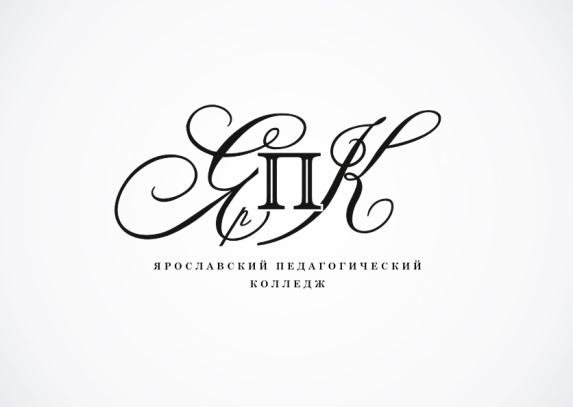 Государственное профессиональное образовательноеавтономное учреждение Ярославской областиЯрославский педагогический колледж150029, г. Ярославль,улица Маланова, 14Телефон: (4852) 32-64-14Факс: (4852) 32-64-14Ф.И.О.куратораДолжностьТелефонe-mailСмирнов В.Е.заместитель директора по учебной работе(4852) 31-32-73vlkorf@yandex.ru